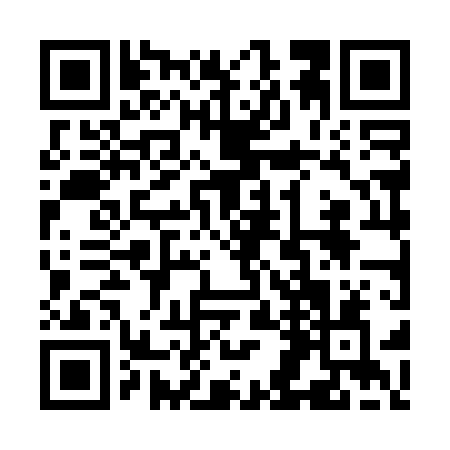 Prayer times for Buna, Papua New GuineaWed 1 May 2024 - Fri 31 May 2024High Latitude Method: NonePrayer Calculation Method: Muslim World LeagueAsar Calculation Method: ShafiPrayer times provided by https://www.salahtimes.comDateDayFajrSunriseDhuhrAsrMaghribIsha1Wed4:586:0912:043:255:577:052Thu4:586:1012:033:255:577:053Fri4:586:1012:033:255:577:054Sat4:586:1012:033:245:577:045Sun4:586:1012:033:245:567:046Mon4:586:1012:033:245:567:047Tue4:586:1012:033:245:567:048Wed4:586:1012:033:245:567:049Thu4:586:1012:033:245:557:0410Fri4:586:1012:033:245:557:0311Sat4:586:1112:033:245:557:0312Sun4:586:1112:033:245:557:0313Mon4:586:1112:033:245:557:0314Tue4:586:1112:033:245:547:0315Wed4:586:1112:033:245:547:0316Thu4:586:1112:033:245:547:0317Fri4:586:1212:033:245:547:0318Sat4:586:1212:033:245:547:0319Sun4:586:1212:033:245:547:0320Mon4:596:1212:033:245:547:0321Tue4:596:1212:033:245:547:0322Wed4:596:1212:033:245:547:0323Thu4:596:1312:033:245:547:0324Fri4:596:1312:033:245:547:0325Sat4:596:1312:033:245:547:0326Sun4:596:1312:033:245:547:0327Mon4:596:1412:043:245:547:0328Tue5:006:1412:043:245:547:0329Wed5:006:1412:043:245:547:0430Thu5:006:1412:043:245:547:0431Fri5:006:1512:043:245:547:04